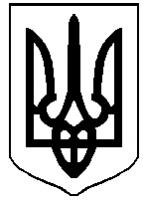 ДЕРГАЧІВСЬКА МІСЬКА РАДАVІI СКЛИКАННЯПОСТІЙНА КОМІСІЯ з питань аграрної політики, будівництва, житлово-комунального господарства та екологіїПротокол №4засідання постійної комісії з питань аграрної політики, будівництва, житлово-комунального господарства та екологіїДата проведення: 19.04.2016 року									Час проведення: о 16.00 год.Місце проведення: зала засідань Дергачівськоїміської радиПрисутні члени постійної комісії:Один депутат - член комісії не заміщений після припинення повноважень Волошеним В.А.Присутні:Порядок деннийПро обговорення питань порядку денного п’ятої чергової ІX за порядковим номером черговості сесії Дергачівської міської ради VІІ скликання.Доповідають: Жуков П.О., Бондаренко К.І.         2.	Про організацію у місті та участь депутатів міської ради у проведенні загальноміській соціально-екологічній акції «Зробимо Україну чистою разом» 23.04.2016 року.Доповідає: Бондаренко К.І.СЛУХАЛИ: Жукова П.О., голову комісії, який повідомив про розпорядження Дергачівського міського голови № 37 від 04.04.2016 року, яким було визначено скликання ІX сесії Дергачівської міської ради VІІ скликання на 29 квітня 2016 року. Проінформував про проект рішення порядку денного  сесії, який включає в себе 45 питань (додається).СЛУХАЛИ: Бондаренко К.І.,секретаря ради, яка прокоментувала кожне питання проекту порядку денного.Жуков П.О. запропонував зосередити увагу на питаннях порядку денного, які належать до компетенції даної комісії. Це,згідно проекту порядку денного, питання за №№7, 20- 45. Звернувся до присутніх щодо заперечень, пропозицій, доповнень до запропонованого вище переліку питань проектних пропозицій із проекту порядку денного сесії. ПРОПОЗИЦІЙ НЕ НАДІЙШЛО. ОБГОВОРЕННЯ ПРОЕКТІВ РІШЕНЬ ПРОДОВЖЕНО.Бондаренко К.І. прокоментувала проект рішення №7 «Про внесення змін до рішення №11  I сесії  Дергачівської міської ради VII скликання «Про обрання постійної комісії з питань аграрної політики, будівництва, житлово-комунального господарства та екології  Дергачівської міської ради VII  скликання»  від 20 листопада 2015 року».Надала інформацію по проекту рішення № 20 «Про перейменування вулиць, провулків та в’їздів міста Дергачі».Зупинилась на питанні № 21 «Про врегулювання питання щодо житлової площі та проживання у гуртожитках комунальної власності територіальної громади м. Дергачі». Ознайомила з висновком комісії з політико - правових питань, депутатської діяльності та місцевого самоврядування від 18.04.2016 року, а також з листом Державної регуляторної служби України від 19.04.2016 року, яким зазначено, що даний проект не є регуляторним актом.Жуков П.О. запропонував даний проект рішення подати на розгляд пленарного засідання як не регуляторний акт. Попередні документи залишити у матеріалах комісії (документи додаються).Бондаренко К.І. проінформувала про документи і проектні рішення з питань земельних відносин № 22- 45. Слово надала Салимоненку О.І.Салимоненко О.І. прокоментував проекти рішень із земельних відносин, надав документи для ознайомлення:№ 22.	Про внесення змін до рішення № 8 XLVII сесії V скликання Дергачівської міської ради «Про затвердження матеріалів погодження місця розташування земельної ділянки для обслуговування та експлуатації майнового комплексу культурно-ділового центру Кінотеатр «Промінь», містобудівного обґрунтування розміщення культурно-ділового центру з реконструкцією нежилої будівлі і визначення меж ділянки на пл. Перемоги, 14 в м. Дергачі Харківської області та надання дозволу на розробку проекту землеустрою щодо відведення земельної ділянки для обслуговування та експлуатації майнового комплексу культурно-ділового центру Кінотеатру «Промінь» в м. Дергачі, пл. Перемоги, 14 ПП «Ампір 2008» на умовах оренди» від 11.11.2009 р.№ 23.	Про затвердження проекту землеустрою щодо відведення земельної ділянки для обслуговування нежитлових будівель та споруд на території Дергачівської міської ради, м. Дергачі, вул. Сумський шлях, 1/ Золочівський шлях, 2 Дергачівського району Харківської області  з подальшою передачею у власність шляхом продажу гр. Жорняк О.Л.№ 24.	Про надання дозволу на проведення експертної грошової оцінки забудованої земельної ділянки комунальної власності для обслуговування нежитлових будівель та споруд, розташованих за вдресою: м. Дергачі, вул. Сумський шлях, 1/Золочівський шлях,2 гр. Жорняк О.Л.№ 25.	Про надання дозволу на виготовлення технічної документаціїі з землеустрою щодо встановлення (відновлення) меж земельних ділянок  в натурі (на місцевості) для обслуговування промислового комплексу в м. Дергачі, пров. Залізничний, 8, Дергачівського району Харківської області у постійне користування ДП «УкрНТЦ «Енергосталь» .№ 26.	Про погодження технічної документації із землеустрою щодо поділу земельної ділянки ТОВ «Туча»,  розташованої за адресою: м. Дергачі, площа Привокзальна, 1.№ 27.	Про надання згоди на відновлення меж земельної ділянки в м. Дергачі, вул. Залізнична, 4 землекористувачем ПАТ «АТП-16351» .№ 28.	Про затвердження проекту землеустрою щодо відведення земельної ділянки (зі зміною цільового призначення) для будівництва та обслуговування жилого будинку, господарських будівель і споруд на території Дергачівської міської ради, м. Дергачі, пров. Незалежності, 19-Б Дергачівського району Харківської області  та передачу її у власність гр. Остапенку М.М.№ 29.	Про затвердження проекту землеустрою щодо відведення земельної ділянки (зі зміною цільового призначення) для будівництва та обслуговування жилого будинку, господарських будівель і споруд на території Дергачівської міської ради, м. Дергачі, пров. Незалежності, 19-А Дергачівського району Харківської області  та передачу її у власність гр. Кльонову С.О.№ 30.	Про затвердження проекту землеустрою щодо відведення земельної ділянки для ведення особистого селянського господарства на території Дергачівської міської ради, м. Дергачі, вул. 1 Травня, 42 Дергачівського району Харківської області  та передачу її у власність гр. Скоробагатьку О.Д.№ 31.	Про затвердження проекту землеустрою щодо відведення земельної ділянки (зі зміною цільового призначення) для ведення особистого селянського господарства на території Дергачівської міської ради, м. Дергачі, в’їзд Чайковського, 6 Дергачівського району Харківської області  та передачу її у власність гр. Теницькому О.І.№ 32.	Про затвердження технічної документації із землеустрою щодо встановлення (відновлення) меж земельної ділянки в натурі (на місцевості) для будівництва та обслуговування жилого будинку, господарських будівель та споруд розташованої на території Дергачівської міської ради м. Дергачі, в’їзд Комунальний, 14 Дергачівського району Харківської області та передачу її у власність  гр. Голубкову В.І.№ 33.	Про затвердження технічної документації із землеустрою щодо встановлення (відновлення) меж земельної ділянки в натурі (на місцевості) для будівництва та обслуговування жилого будинку, господарських будівель і споруд, розташованої на території Дергачівської міської ради, м. Дергачі, вул. Золочівський шлях (колишня вул. Ворошилова), 16  Дергачівського району Харківської області та передачу її у власність  гр. Волошиній Т.В.№ 34.	Про затвердження технічної документації із землеустрою щодо встановлення (відновлення) меж земельної ділянки в натурі (на місцевості) для будівництва та обслуговування жилого будинку, господарських будівель і споруд розташованої на території Дергачівської міської ради м. Дергачі, пров. Інтернаціональний, 17 Дергачівського району Харківської області та передачу її у власність  гр. Молодчому І.О.№ 35.	Про надання дозволу на розробку проекту землеустрою щодо відведення земельної ділянки для ведення особистого селянського господарства в м. Дергачі, вул. Кутянська Дергачівського району Харківської області гр. Бурляєвій Л.С. № 36. Про надання дозволу на розробку проекту землеустрою щодо відведення земельної ділянки для ведення особистого селянського господарства в м. Дергачі, район пров. Морозенка Дергачівського району Харківської області гр. Волошиній Т.В.№ 37. Про надання дозволу на розробку проекту землеустрою щодо відведення земельної ділянки для ведення індивідуального садівництва в районі вул. Нагорна в м. Дергачі Харківської області гр. Стешенку Ю.О.№ 38. Про надання дозволу на розробку проекту землеустрою щодо відведення земельної ділянки для ведення індивідуального садівництва в районі вул. Нагорна в м. Дергачі Харківської області гр. Остапенку О.В.№ 39. Про надання дозволу на розробку проекту землеустрою щодо відведення земельної ділянки для ведення індивідуального садівництва в районі вул. Нагорна в м. Дергачі Харківської області гр. Шатохіну В.В.№ 40. Про надання дозволу на розробку проекту землеустрою щодо відведення земельної ділянки для ведення індивідуального садівництва в районі вул. Нагорна в м. Дергачі Харківської області гр. Галич Т.В.№ 41. Про надання дозволу на розробку проекту землеустрою щодо відведення земельної ділянки для ведення індивідуального садівництва в районі вул. Нагорна в м. Дергачі Харківської області гр. Галичу В.С.№ 42. Про надання дозволу на розробку проекту землеустрою щодо відведення земельної ділянки для ведення індивідуального садівництва в районі вул. Нагорна в м. Дергачі Харківської області гр. Остапенку І.О.№ 43. Про надання дозволу на виготовлення технічної документації із землеустрою щодо встановлення меж частини земельної ділянки, на яку поширюються права особистого сервітуту для обслуговування тимчасової споруди – торгівельного кіоску з продажу товарів повсякденного попиту  на території Дергачівської міської ради в м. Дергачі вул. Садова (в ряду існуючих ТС) Дергачівського району Харківської області ФО-П Маліковій О.П.№ 44. 	Про укладання договору особистого строкового сервітуту для обслуговування тимчасової споруди – торгівельного павільйону з продажу продуктів харчування та непродовольчих товарів в м. Дергачі, вул. Золочівський шлях Дергачівського району Харківської області  ФО-П Дишленко Л.П.№ 45. Про укладання договору особистого строкового сервітуту для обслуговування тимчасової споруди – торгівельного павільйону з продажу товарів повсякденного попиту в м. Дергачі, вул. Залізнична Дергачівського району Харківської області  ФО-П Дем’яненку Є.І.ВИСТУПИЛИ: Жуков П.О., Праско О.І., які вказали, що розглянувши проекти рішень №№7, 20-45 порядку денного п’ятої чергової ІX за порядковим номером черговості сесії Дергачівської міської ради VІІ скликання та документи до них, пропонують передати на розгляд сесії.Голосували:  за -  3                             проти – 0 			УТРИМАЛИСЬ – 0ВИРІШИЛИ: Проекти рішень№№7, 20-45 порядку денного п’ятої чергової ІX за порядковим номером черговості сесії Дергачівської міської ради VІІ скликання та документи до них, передати на розгляд сесії.СЛУХАЛИ: Бондаренко К.І., секретаря ради, яка проінформувала про заходи, які проводяться  міською радою  у рамках проведення санітарно-екологічного двомісячника з благоустрою території Дергачівської міської ради у 2016 році та запропонувала депутатам взяти безпосередню участь у суботнику 23.04.2016 р.Інформацію взято до відома.Голова комісії  									П.О.Жуков Секретар										О.І.ПраскоЖуков П.О.–голова комісіїПраско О.І.–секретар комісіїСидоренко Г.І.-член комісіїВідсутні:Безрук В.М.–заступник голови комісіїХристенко О.С.–заступник Дергачівського міського голови з фінансово-економічних питаньБондаренко К.І.–секретар Дергачівської міської ради	Салимоненко О.І.-спеціаліст  виконавчого комітету 